Maryland 4-H All Star 2020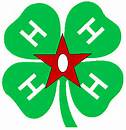 Annual Conference RegistrationWHEN:  Saturday June 20, 2019WHERE:  Howard County Fairgrounds	           2210 Fairgrounds Rd        West Friendship MD 21794        410-442-1022SCHEDULE : 8-9:00 am  Executive committee  mtg9-9:30am  Registration  (Dining Hall) 9:30-10:45  Orientation for new All Stars9:30-10:30 Business Meeting –All Stars10:30-11:15 District meetings11:15-11:30  Informal initiation (Dining Hall)11:30-12:00  Formal initiation & Officer Induction12:00-1:00 Lunch1:00 Departure & cleanupDirections:  From Baltimore:  Take I-695 to Interstate 70 West.  Take exit 80 onto Rt 32 South. Turn left at bottom of the ramp (south) and proceed to Rt 144. Turn right (west) on Rt 144/Frederick Road.  Proceed to Fairgrounds Rd.  Turn right and enter fair-grounds. The 4-H Building is the first building on the left.From the West:  Take Interstate 70 east to Rt 32 South. Turn left at bottom of the ramp (south) and proceed to Rt 144. Turn right (west) on Rt 144/Frederick Road.  Proceed to Fairgrounds Rd.  Turn right and enter fair-grounds. The 4-H Building is the first building on the left.NAME_______________________________ COUNTY__________________________EMAIL______________________________   PHONE __________________________I will have the following guests attending:NAME______________________________________Current All Star?______________NAME______________________________________Current All Star?_______________Early Registration before May 20th  $25 per person.      After May 20th $50 per person.Make checks payable to:  Maryland 4-H All StarsMail Registration to:    Cindy Bell225 Bezold AveWestminster, MD  21157 